World History						Name:_______________________Per:_____								Date:___________________________Unit II: Congress of ViennaWhat Happened After Napoleon?Europe was very _________________.European leaders wanted to ___________________________________________________. A series of meetings, known as the ________________________________, were organized to figure out how to fix Europe.Klemens von MetternichLeaders from _______________________________________________ met in Vienna for the meetings.The _________________________________ was Prince Klemens von Metternich (Austria).He did not believe in _________________________.Goals of the Congress of ViennaThe leaders came up with 3 goalsContain France: _______________________________________________________.Restore the ____________________________: no country should ever have too much power.Restore Royal Families: __________________________________________________ ______________________________(Louis XVIII- France).The Concert of EuropeMany European countries still _________________________________.A series of alliances were devised by Metternich to help Europe maintain the _________ ___________________.These alliances would assure that nations would _______________________________ _______________________________________.Revolution of 1848 in FranceCharles X- wanted ____________________________, which quickly became unpopular- Fled to Great Britain.Under Louis Philippe (1830)- __________________________________________ (AGAIN) & set up a Republic (1848).______________________ became President (Napoleon’s Nephew, later crowned Emperor)- ruled as a monarch.1875- ______________________ set up again in France!!!Take Away Idea: Despite years of revolution and attempts at democracy, the French were really no closer in achieving that goal. The French Revolution is an interesting example of how attempts at government leadership without the consent of the people can be dangerous. The French Revolution has also shown that the Rule of Law is crucial in avoiding a tyranny, as Plato argued centuries earlier.SUMMARY_______________________________________________________________________________________________________________________________________________________________________________________________________________________________________________________________________________________________________________________________________________________________________________________________________________________________________________________________________________________________________________________________________________________________________________________________________________________________________________________________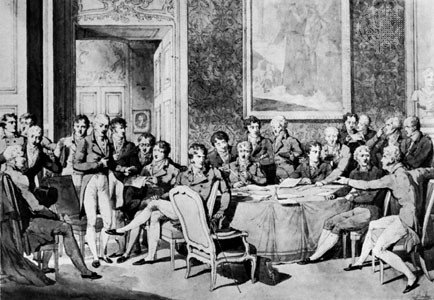 